Федеральный государственный образовательный стандарт 
начального общего образования
НОРМАТИВНО-ПРАВОВЫЕ АКТЫ И ДРУГИЕ МАТЕРИАЛЫ Полезные ссылки для педагоговФедеральные перечни учебников, рекомендованных (допущенных) к использованию в образовательном процессе в образовательных учреждениях, реализующих образовательные программы общего образования и имеющих государственную аккредитацию, на 2011/2012 учебный годЭлектронная регистрация на курсы повышения квалификации на 2011/2012 уч. годАттестация: методические материалы - составление экспертных заключений при проведении аттестации педагогических работников, руководителей образовательных учрежденийИнформационные ресурсы системы образованияhttp://www.mon.gov.ru/ Министерство образования и науки РФ http://www.ed.gov.ru/ Федеральное агентство по образованию http://educom.ru/ Департамент образования г. Москвы http://mosedu.ru/ Информационный портал Департамента образования Москвы http://www.iacedu.ru/ Информационно-аналитический центр Департамента образования г. Москвы http://uvuo.ru/ Юго-Восточное окружное управление образованияhttp://statgrad.mioo.ru/sg10_11/index.htm Московский Интститут Открытого Образования. Система "СтатГрад" http://edu.ru/ Российское образование - федеральный портал http://mcko.ru/ Московский центр качества образования http://www.edupravo.ru/ Московский центр образовательного права (занимается аттестацией учителей и образовательных учреждений) http://learning.9151394.ru/ Центр информационных технологий и учебного оборудования http://olimpiada.ru/ Олимпиады для школьников (список всевозможных олимпиад с указанием ссылок на сайты олимпиад) Сайты - методические копилки http://school-collection.edu.ru/  В Единой Коллекции размещены учебно-методические материалы, которые ориентируют учителя на внедрение современных методов обучения, основанных на использовании информационно-коммуникационных технологий. В ее состав вошли наборы цифровых ресурсов к большому количеству учебников, используемых в школах России, разнообразные тематические и предметные коллекции, а также другие учебные, культурно-просветительские и познавательные материалы. Представлены в Коллекции и инновационные учебно-методические разработки, мотивирующие к использованию образовательных технологий, принципиально изменяющих образовательную среду, делающих ее адекватной требованиям информационного общества. http://it-n.ru/ Сеть творческих учителей (для педагогов, которые интересуются возможностями улучшения качества обучения с помощью применения информационных и коммуникационных технологий. На этом веб-сайте вы найдете разнообразные материалы и ресурсы, касающиеся использования ИКТ в учебном процессе, а также сможете пообщаться со своими коллегами.) http://www.intergu.ru/ Интернет-государство учителей (Задачи проекта: создание единого информационного педагогического ресурса, создание сетевого сообщества творческих учителей. Условия работы с ресурсами сайта: любая деятельность зарегистрированного пользователя сопровождается финансовыми операциями с виртуальными денежными единицами) http://uztest.ru/ Сайт для учителей математики (предоставляются возможности: тестирования по условиям ЕГЭ; скачивания готовых методических материалов; ведения электронного журнала по предмету; переписки с учащимися; составления индивидуальных тестов из банка заданий и автоматической рассылки зарегистрированных пользователям-учащимся) http://festival.1september.ru Фестиваль педагогических идей «Открытый урок». Фестиваль стал самым массовым и представительным открытым педагогическим форумом. Материалы всех участников публикуются на сайте. http://pedsovet.org/ Всероссийский Интернет-педсовет (аналитические и информационные материалы, форумы, конкурсы) http://rospedclub.ru/ Клуб учителей «Доживем до понедельника» http://elementy.ru/ Это научно-популярный сайт о фундаментальной науке "Элементы", где вы можете в разделе библиотека http://elementy.ru/lib найти публичные лекции ученых (в том числе к некоторым лекциям выложены презентации и видеосъемки лекций). Для школьников есть отдельный раздел http://elementy.ru/lib/school, правда там немного материалов. В разделе научный календарь http://elementy.ru/events можно следить за объявлениями о проводящихся публичных лекциях и других мероприятиях.  Обучение через Интернет Памятуя, что "всякое настоящее образование - это самообразование" и что "лошадь можно подвести к водопою, но пить она должна сама" - дистанционное обучение и повышение квалификации бесценно. В Сети существует большое количество образовательных порталов, специализирующихся на проведении дистанционных (заочных) курсов повышения квалификации для работников образовательных учреждений. Среди них: http://kurs.mioo.ru/reg/courlist-n11.asp МИОО - система повышения квалификации и профессиональной переподготовки кадров московского образования (в списке курсов вы обязательно встретите и дистанционные курсы (с шифром ДИС)) http://www.shkolaedu.ru/ Первая помощь 1.0 (В разделе Учебный центр размещены дистанционные курсы по программным продуктам, входящим в СБППО) http://learning.9151394.ru/ Лаборатория дистанционного повышения квалификации педагогов (сайт для участников городского проекта «Школа информатизации»; можно дистанционно пройти некоторые курсы, в том числе курс «Основы работы в среде Moodle для тьюторов-новичков», создать собственное информационное пространство в среде Moodle (разработка собственного дистанционного учебного курса, наполнение электронными дидактическими материалами, дистанционное общение с учащимися)) http://edu.1september.ru/?info=2 Педагогический университет «Первое сентября» (стоимость обучения на дистанционных курсах составляет 1990 рублей за один курс) http://www.eidos.ru/ Центр дистанционного образования «Эйдос» (платный ресурс) http://teachpro.ru/ Мультимедийные электронные образовательные ресурсы (ЭОР) - видеокурсы прямо из Интернет (платный ресурс) Полезные ссылки  Полезные ссылки для учителей, учащихся и родителейФедеральный уровень Закон Российской Федерации "Об образовании" от 10 июля 1992 N 3266-1 (в действующей редакции)

Федеральный закон от 1 декабря 2007 г. N 309 - ФЗ "О внесении изменений в отдельные законодательные акты Российской Федерации в части изменения понятия и структуры государственного образовательного стандарта" 

Приказ Министерства образования и науки Российской Федерации от 6 октября 2009 г. № 373 "Об утверждении и введении в действие федерального государственного образовательного стандарта начального общего образования" 

Приказ от 26 ноября 2010 г. N 1241 "О внесении изменений в Федеральный государственный образовательный стандарт начального общего образования, утвержденный приказом Министерства образования и науки Российской Федерации от 6 октября 2009 г. №373", 4 февраля 2011 г., регистрационный N 19707). 

Примерная основная образовательная программа образовательного учреждения. Начальная школа: [Текст] / [Сост. Е.С. Савинов]. - М.: Просвещение, 2010 г. - 191 с. - (Стандарты второго поколения)

Письмо Министерства образования и науки Российской Федерации от 12 мая 2011 N 03-296 "Об организации внеурочной деятельности при введении федерального государственного образовательного стандарта общего образования" 

Порядок аттестации педагогических работников государственных и муниципальных образовательных учреждений (Приказ Министерства образования и науки Российской Федерации от 24 марта 2010г. N 209, зарегистрирован Минюстом России 26 апреля 2010 г. регистрационный N 16999)

Приказ Министерства здравоохранения и социального развития Российской Федерации (Mинздравсоцразвития России) от 26 августа 2010 г. N 761н "Об утверждении Единого квалификационного справочника должностей руководителей, специалистов и служащих, раздел "Квалификационные характеристики должностей работников образования" (зарегистрирован в Минюсте РФ 6 октября 2010 г., регистрационный N 18638)

Письмо Министерства образования и науки Российской Федерации от 18 августа 2010 г.№ 03-52/46 "Разъяснения по применению Порядка аттестации педагогических работников государственных и муниципальных образовательных учреждений" 

Положение о лицензировании образовательной деятельности (Постановление Правительства Российской Федерации от 16 марта 2011 г. N 174)

"Санитарно-эпидемиологические требования к условиям и организации обучения в общеобразовательных учреждениях" (Постановление Главного государственного санитарного врача РФ от 29 декабря 2010 г. N 189 "Об утверждении СанПиН 2.4.2.2821-10 "Санитарно-эпидемиологические требования к условиям и организации обучения в общеобразовательных учреждениях"", 3 марта 2011, регистрационный N 19993 ) 

Федеральные требования к образовательным учреждениям в части охраны здоровья обучающихся, воспитанников (Приказ Министерства образования и науки Российской Федерации от 28 декабря 2010 г. N 2106 г. Москва "Об утверждении федеральных требований к образовательным учреждениям в части охраны здоровья обучающихся, воспитанников", зарегистрирован в Минюсте РФ 2 февраля 2011 г.)

Приказ Министерства образования и науки Российской Федерации г. N 986 "Об утверждении федеральных требований к образовательным учреждениям в части минимальной оснащенности учебного процесса и оборудования учебных помещений" (зарегистрирован Минюстом России 3 февраля 2011 г., регистрационный N 19682)Образовательные порталы http://www.mon.gov.ru  Министерство образования и науки Российской Федерацииhttp://www.obrnadzor.gov.ru  Федеральная служба по надзору в сфере образования и науки (Рособрнадзор)http://www.ed.gov.ru  Федеральное агентство по образованию (Рособразование)http://www.fasi.gov.ru  Федеральное агентство по науке и инновациям (Роснаука)http://www.rustest.ru  Федеральный центр тестированияhttp://www.edu.ru  Федеральный портал «Российское образование»http://www.school.edu.ru  Российский общеобразовательный порталhttp://www.en.edu.ru  Естественнонаучный образовательный порталhttp://www.ict.edu.ru  Федеральный портал «Информационно-коммуникационные технологии в образовании»http://www.openet.edu.ru  Российский портал открытого образованияhttp://websib.ru/noos/director/ нормативно-правовая база, модернизация образования, педагогический совет, вопросы информатизации образовательного учреждения, конкурсы и гранты, юридические советыОбразовательные ресурсы Интернета школьникам и учителямhttp://www.alleng.ru/texts/winr.htm  Образовательные ресурсы Интернета школьникам и студентамhttp://www.moyashkola.net/  инфомационно-методический сайт «Учитель и Ученик». Вы здесь найдёте: Учителя - конспекты уроков, тематическое планирование, методические пособия, билеты по предметам и ответы на них, компьютерные программы и т.д. Классные руководители - разработки классных часов, бесед с учащимися на разные темы, сценарии школьных вечеров, оформление к ним (музыкальные фонограммы, тексты песен с нотами, рисунки). Администрациям школ - директорам, завучам, организаторам (документы). Ученики - могут проверить свои знания по предметам, получить ответы на билеты, задать вопросы учителям, найти много материала для составления рефератовhttp://www.intergu.ru/ - Интренет-государство учителейhttp://www.kokch.kts.ru   Образовательные тесты и игры по школьным предметам на русском  и английском языках. Возможность получения электронного сертификатаhttp://phis.org.ru/education/saity_obr.shtml  образовательный сектор для всехhttp://school.holm.ru/  школьный мир - каталог образовательных ресурсовhttp://www.diofant.ru/ посвящен решению задач по различным наукам. На момент запуска опубликованы задачи по математике и информатике, но со временем количество задач и наук будет увеличено. Большинство задач не требует специальных знаний и их решать могут школьники. На проекте будут регулярно проводиться различные турниры, победители которых будут награждаться призами. Человек живет, пока думает. Решайте задачи и живите долго!Родителямhttp://www.rodsobr.narod.ru  журнал «Родительское собрание». Имеются материалы, предназначенные для самообразования родителей, для разрешения семейных конфликтов, для установления мира и гармонии в семье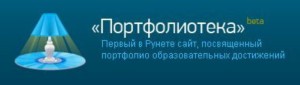 